Załącznik nr 2 do Regulaminu Sklepu internetowego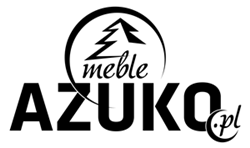 FORMULARZ ZGŁOSZENIA REKLAMACJI1. Dane Klienta Sklepu Internetowego:2. Informacje o przedmiocie podlegającym reklamacji – opis wadyData złożenia zamówienia: ……………………………………………………..Data odbioru zamówienia: ……………………………………………………..Dowód zakupu: /Dokument: Faktura* /Paragon* /Dowód dostawy*:  Nr………………………………………………Data wystąpienia wady: …………………………………………….Żądania Klienta : WYMIANA*/    NAPRAWA */   ZWROT */  OBNIŻENIE CENY*Inne: …………………………………………………………………………………………………………………………………………………………….Numer rachunku bankowego (jeśli Klient wybrał ten sposób) Konsumenta do zwrotu płatności za Towar:………………………………………………………………………………………………………………………………………………………………….Data wypełnienia formularza: ………………………………………* Właściwe zaznaczyć                                                                                                   …………………………………………………………………..                                                                                                                                                            (podpis Klienta)Imię i nazwisko Klienta:Adres zamieszkania: E-mail:Telefon:Lp.NAZWA I SYMBOL PRODUKTUROZMIARKOLORILOŚĆOpis wady, w tym moment wystąpienia wady:123456